О внесении изменений в Административный регламент предоставления муниципальной услуги «Выдача разрешений на использование герба муниципального района Безенчукский Самарской области предприятиями, учреждениями и организациями, не находящимися в муниципальной собственности, а также физическими лицами» утвержденный Постановлением Администрации муниципального района Безенчукский от 25.12.2015 № 1693 (в редакции постановления от 21.12.2018 №1538) 	Рассмотрев протест прокуратуры Безенчукского района Самарской области от 15.04.2020 № 07-03-242-601/2020, в соответствии с Федеральным законом от 27.07.2010  №210-ФЗ «Об организации предоставления государственных и муниципальных услуг»,  Порядком разработки и утверждения административных регламентов предоставления муниципальных услуг в муниципальном районе Безенчукский Самарской области, утвержденным постановлением Администрации муниципального района Безенчукский от 24.02.2011 №388, руководствуясь Уставом муниципального района Безенчукский ПОСТАНОВЛЯЮ:Внести в Административный регламент предоставления муниципальной услуги «Выдача разрешений на использование герба муниципального района Безенчукский Самарской области предприятиями, учреждениями и организациями, не находящимися в муниципальной собственности, а также физическими лицами», утвержденный Постановлением Администрации муниципального района Безенчукский от 25.12.2015 № 1693 (в редакции постановления от 21.12.2018 №1538)  следующие изменения:1.1. В пункте 2.17.2. Раздела 2 «Стандарт предоставления муниципальной услуги» Регламента абзац 4 - исключить.1.2. Пункт 2.17.3. Раздела 2 «Стандарт предоставления муниципальной услуги» изложить в следующей редакции: «2.17.3. Предоставление муниципальной услуги на базе МФЦ не предусмотрено. Возможность получения муниципальной услуги посредством комплексного запроса о предоставлении нескольких государственных и (или) муниципальных услуг, предусмотренного ст.15.1 Федерального закона от 27.07.2010 № 210-ФЗ «Об организации предоставления государственных и муниципальных услуг» отсутствует.»;2.   Настоящее постановление вступает в силу со дня его официального опубликования.3. Опубликовать настоящее постановление в газете «Вестник муниципального района Безенчукский Самарской области» и разместить на официальном сайте Администрации муниципального района Безенчукский Самарской области в сети Интернет www.admbezenchuk.ru.4. Контроль за исполнением настоящего постановления оставляю за собой.Глава района                                                                                           В.В. АникинАдм. правовой отдел21344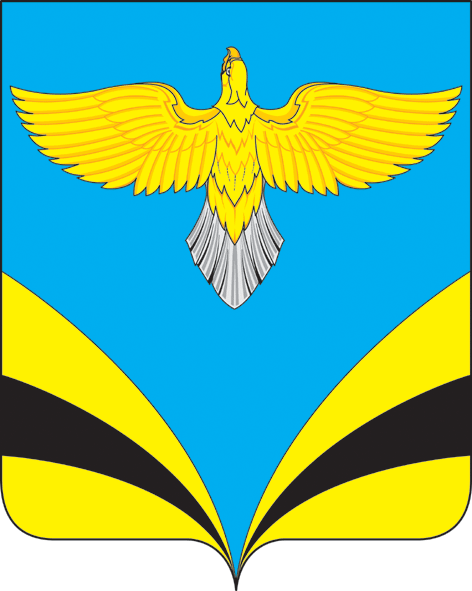 АДМИНИСТРАЦИЯмуниципального района          Безенчукский     Самарской области ПОСТАНОВЛЕНИЕот ____________ № ______        п.г.т. Безенчук